Congregatio de cultu divino et disciplina sacramentorumProt. N. 35/21DECRETOsulla celebrazione dei Santi Marta, Maria e Lazzaro, nel Calendario Romano GeneraleNella casa di Betania il Signore Gesù ha sperimentato lo spirito di famiglia e l'amicizia di Marta, Maria e Lazzaro, e per questo il Vangelo di Giovanni afferma che egli li amava. Marta gli offrì generosamente ospitalità, Maria ascoltò docilmente le sue parole e Lazzaro uscì prontamente dal sepolcro per comando di Colui che ha umiliato la morte.La tradizionale incertezza della Chiesa latina circa l’identità di Maria – la Maddalena a cui Cristo apparve dopo la sua resurrezione, la sorella di Marta, la peccatrice a cui il Signore ha rimesso i peccati – che decise l’iscrizione della sola Marta il 29 luglio nel Calendario Romano, ha trovato soluzione in studi e tempi recenti, come attestato dall’odierno Martirologio Romano che commemora in quello stesso giorno anche Maria e Lazzaro. Inoltre, in alcuni Calendari particolari i tre fratelli sono celebrati insieme in tale giorno.Pertanto, considerando l’importante testimonianza evangelica da essi offerta nell’ospitare in casa il Signore Gesù, nel prestargli ascolto cordiale, nel credere che egli è la risurrezione e la vita, accogliendo la proposta di questo Dicastero, il Sommo Pontefice Francesco ha disposto che il 29 luglio figuri nel Calendario Romano Generale la memoria dei santi Marta, Maria e Lazzaro. Con questa denominazione la memoria dovrà pertanto figurare in tutti i Calendari e Libri liturgici per la celebrazione della Messa e della Liturgia delle Ore; le variazioni e le aggiunte da adottare nei testi liturgici, allegate al presente decreto, devono essere tradotte, approvate e, dopo la conferma di questo Dicastero, pubblicate a cura delle Conferenze Episcopali.Nonostante qualsiasi cosa in contrario.Dalla sede della Congregazione per il Culto Divino e la Disciplina dei Sacramenti, 26 gennaio 2021, memoria dei Santi Timoteo e Tito, vescovi.Robert Card. SarahPrefetto Arthur Roche29 luglioSANTI MARTA, MARIA E LAZZAROMemoriaAntifona d’ingressoCf. Lc 10, 38				Gesù entrò in un villaggio e una donna, di nome Marta, lo ospitò.Colletta (traduzione del Messale Monastico della Colletta del nuovo formulario)O Dio, il tuo Figlio richiamò in vita Lazzaro dal sepolcro,e gradì l’ospitale accoglienza di Marta:fa che anche noi, servendolo amorevolmente nei nostri fratelli,possiamo immergerci, con Maria, nella contemplazione della tua parola.Per il nostro Signore Gesù Cristo, tuo Figlio, che è Dio,e vive e regna con te nell’unità dello Spirito Santo,per tutti i secoli dei secoli.Oppure la prima Colletta del Messale Monastico:O Dio, che nella casa di Betania facesti trovare al tuo Figliol’affetto dell’amicizia, le premure dell’ospitalitàe l’adorante silenzio dell’ascolto,donaci di seguire il Maestronell’ardore della contemplazione e nel fervore delle opere,perché un giorno egli stesso ci introduca come amicinelle dimore di pace del tuo regno.Per il nostro Signore Gesù Cristo, tuo Figlio, che è Dio,e vive e regna con te nell’unità dello Spirito Santo,per tutti i secoli dei secoli.Sulle offerte dal Messale Romano italiano 2020O Signore, proclamando le meraviglieche hai operato nei tuoi santi, umilmente ti preghiamo:come ti fu gradita la loro premurosa dedizione d’amore,così ti sia accetto il nostro servizio sacerdotale.Per Cristo nostro Signore.Antifona alla ComunioneCfr. Gv 11,17				Disse Marta a Gesù: «Sì, o Signore, io credo che tu sei il Cristo, il Figlio di Dio, colui che viene nel mondo».Dopo la Comunione dal Messale Romano italiano 2020 inserendo le varianti del nuovo formulario latinoLa comunione al Corpo e al Sangue del tuo Figlio unigenitoci liberi, o Signore, dagli affanni delle cose che passano,perché, sull’esempio dei santi Marta, Maria e Lazzaroprogrediamo sulla terra in un sincero amore per tee godiamo senza fine della tua visione nel cielo.Per Cristo nostro Signore. LITURGIA DELLE ORE29 luglioSANTI MARTA, MARIA E LAZZAROMemoriaMarta, Maria e Lazzaro erano fratelli; quando a Betania ospitarono il Signore, Marta lo servì con premura e Maria lo ascoltò con devozione; con le loro preghiere chiesero la risurrezione del fratello.Marta serve Gesù nella casa di famiglia (cf. Lc 10, 38; Gv 12, 2), e viene da lui esortata a cercare «la cosa sola» di cui c'è bisogno, la «parte migliore» (Lc 10, 42), che Maria ha scelto ascoltando la sua parola. Le due sorelle, quando Lazzaro si ammala, mandano a chiamare Gesù (cf. Gv 11, 3), Marta proclama la sua fede in lui (cf. Gv 11, 21-27) e Lazzaro viene da Gesù risvegliato dalla morte (cf. Gv 11, 40-44). Marta, inoltre, serve alla cena di Betania, durante la quale la sorella Maria unge i piedi di Gesù con nardo prezioso (cf. Gv 12, 2-3).Dal Comune dei santi tranne i testi seguenti.Ufficio delle lettureInno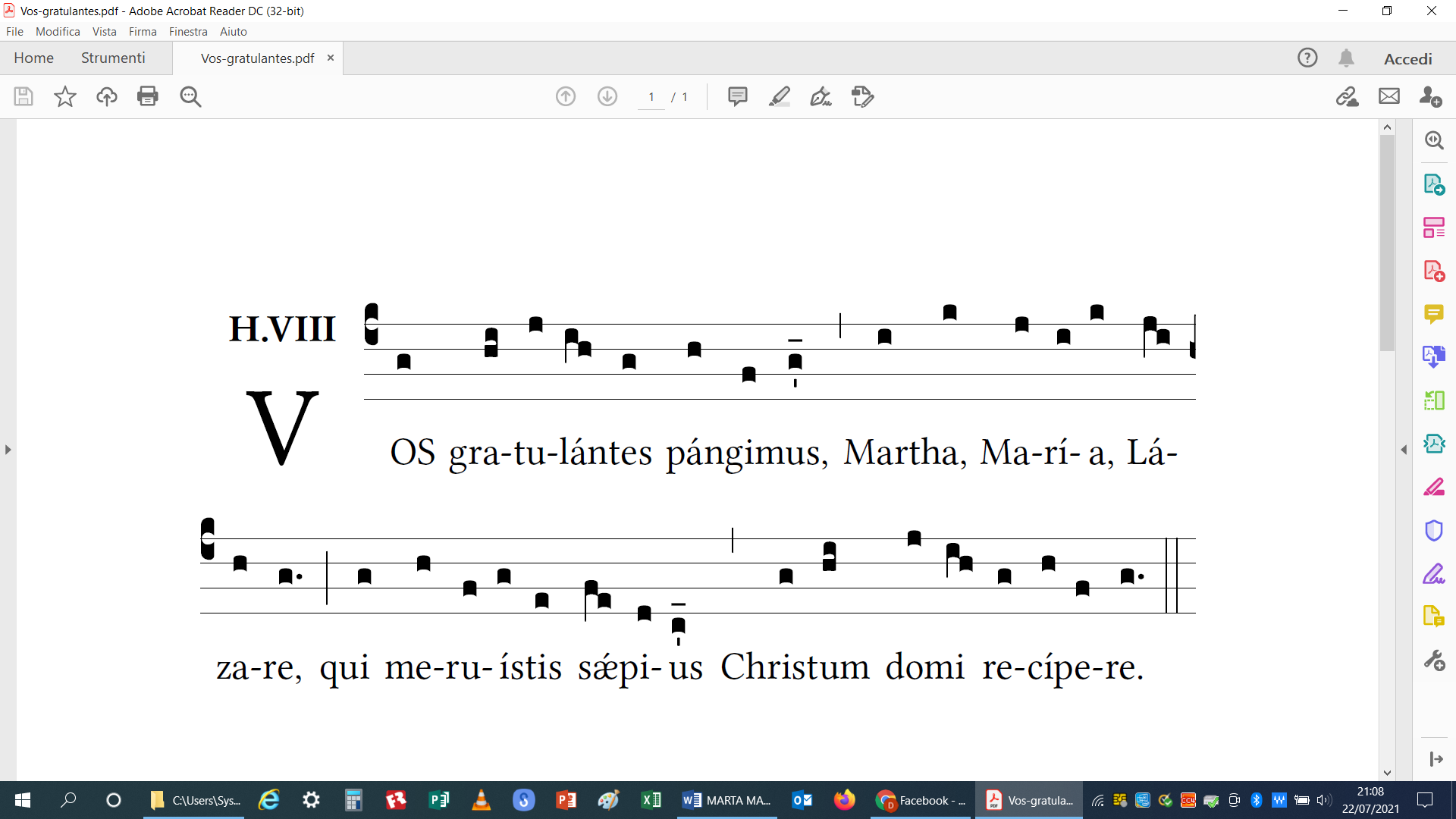 Vos gratulántes pángimus,Martha, Maria, Lazare,qui meruístis sǽpiusChristum domi recípere.Tantum libénter hóspitemcuris ornábas sédulis,in plúrima sollícitaamóris dulci stímulo.Pascis dum læta Dóminum,María atque Lázaruspossunt ab illo grátiævitǽque cibum súmere.Captúro mortis trámitemdante soróre arómata,extrémi tu servítiivigil donásti múnera.Iesu felíces hóspites,corda nostra accéndite,ut illi gratæ iúgitersint sedes amicítiæ.Sit Trinitáti glória,quæ nos in domum cǽlicamadmítti tándem tríbuatvobíscum laudes cánere. Amen.SECONDA LETTURADalle omelie di san Bernardo, abate(Sermoni per le feste della Madonna, a cura di G. Picasso, Edizioni Paoline, Milano 1990, 220-222)Nella nostra casa la regola della carità ha distribuito tre ufficiPassiamo ora a considerare, fratelli, come nel nostro monastero la regola della carità abbia distribuito questi tre ‘uffici’: l’azione di Marta, la contemplazione di Maria, la penitenza di Lazzaro. Qualunque anima perfetta possiede queste tre qualità insieme; tuttavia pare che ciascuno abbia questa o quella di modo che alcuni si danno alla santa contemplazione, altri si dedicano al servizio dei confratelli, altri ancora riflettono nell’amarezza sugli anni passati, come gli uccisi che dormono nei sepolcri (cfr. Sal 87,6). È proprio così; proprio questo è necessario: che Maria con devota e sublime pietà perimenti in sé il suo Dio, che Marta si doni al prossimo con benevolenza e misericordia, che Lazzaro senta in umiltà la sua miseria. Ciascuno esamini il posto in cui si trova. Se in questa città si trovassero questi tre uomini, Noè, Daniele e Giobbe, essi, con la loro giustizia, salverebbero se stessi, dice il Signore, ma non salverebbero né figli né figlie (Ez 14,14.16). Noi non lusinghiamo   nessuno; e voglia Iddio che   nessuno di voi si illuda (cfr. 1Cor 3,18). Chi, infatti, non   ha ricevuto alcun   incarico, chi non   ha avuto alcun ufficio di amministrazione, è   tenuto senz'altro a starsene quieto, o insieme con Maria ai piedi di Gesù, oppure con   Lazzaro entro il recinto del sepolcro. Perché, infatti, Marta   non dovrebbe turbarsi riguardo a molte cose, quando    deve occuparsi di molti? Quanto a te che sei libero da simile preoccupazione, ti è necessaria una delle due: o non devi lasciarti turbare da nulla, ma piuttosto dilettarti nel Signore, oppure, se non puoi ancora fare questo, cerca di non   occuparti di molte cose, bensì, come dice il profeta, solo di te stesso. Ma è necessario che   venga ammonita anche Marta, perché ricordi che quanto soprattutto si richiede negli amministratori, è che ognuno risulti fedele (cfr. 1Cor 4,2). E sarà fedele chi, con intenzione pura, non cerca il suo interesse ma quello di Cristo (cfr. Fil 2,21), e, ben ordinato nella sua attività, non fa la sua volontà ma quella del Signore. Vi sono alcuni il cui occhio non è limpido (cfr. Mt 6,22) e ricevono quaggiù la loro mercede (cfr. Mt 6,2). Altri si lasciano trasportare dall’impeto delle proprie passioni, e allora tutte le loro offerte sono contaminate (cfr. Ap 2.15) perché la loro volontà si trova in esse. Ascolta ora   con me il carme nuziale, ed esaminiamo attentamente come lo sposo, quando chiama la sposa, non ha tralasciato   alcuna di queste tre cose, né ve ne ha aggiunte: «Sorgi, affrettati, amica mia, bella mia, colomba mia, e vieni» (Ct 2,13). Non è forse amica colei che, dedita agli interessi del Signore, in fedeltà è pronta   a dare anche la sua vita per lui? Ogni volta, infatti, che essa, anche per uno dei più   piccoli dei suoi (cfr. Mt 25,40), interrompe le sue occupazioni spirituali, è come se gli desse spiritualmente la propria vita. Non    è forse bella colei che, contemplando a viso scopeto la gloria del Signore, viene trasformata   in quella stessa immagine, di gloria in gloria, secondo l'azione dello Spirito del Signore (cfr. 2Cor 3,18); non è forse una colomba colei che piange e geme nelle fenditure della roccia, nei nascondigli dei dirupi (Ct 2,14), come sepolta sotto la pietra (cfr. Gv 11,41)?RESPONSORIOCfr. Gv 12, 1-3℟. A Betania, dove Gesù aveva risuscitato Lazzaro, gli fecero una cena, * e Marta serviva a mensa il Signore.℣. Maria cosparse i piedi di Gesù con una libbra di olio profumato, assai prezioso.℟. e Marta serviva a mensa il Signore. Oppure dal Proprio Monastico benedettino: Cfr. Gv 11,5.23.25.32℟. Gesù voleva molto bene a Marta, a sua sorella e a Lazzaro. * Tuo fratello risusciterà: io sono la risurrezione e la vita.℣. Signore, se tu fossi stato qui, mio fratello non sarebbe morto.℟. Tuo fratello risusciterà: io sono la risurrezione e la vita.Orazione come alle Lodi mattutine.Lodi mattutine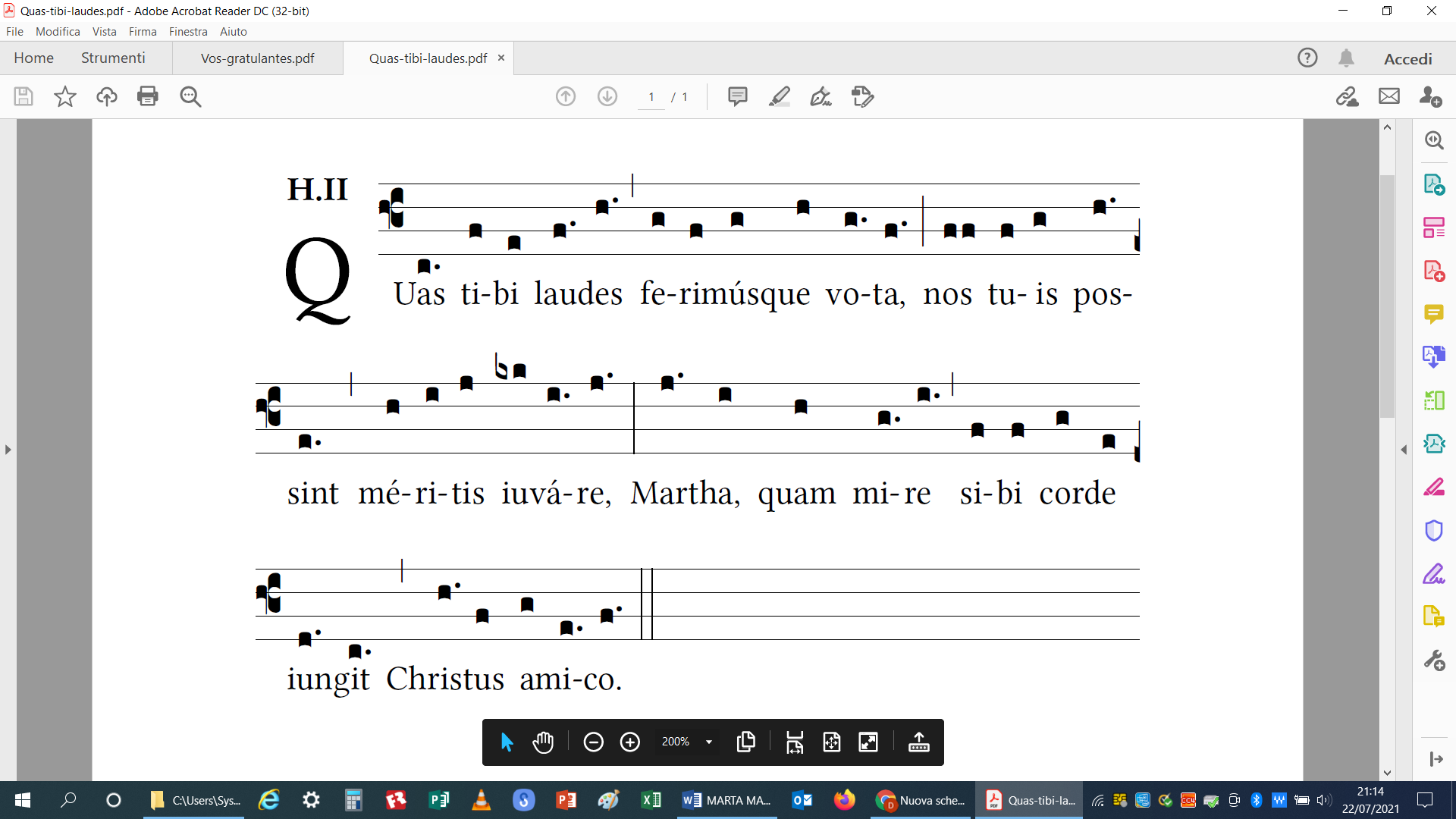 Quas tibi laudes ferimúsque vota,nos tuis possint méritis iuváre,Martha, quam mire sibi corde iungitChristo amíco.Te frequens visit Dóminus tuáquein domo degit plácida quiéteac tuis verbis studiísque lætansteque minístra.Tu prior fratrem quéreris perísse,cumque María lacrimáta multum,áspicis vitæ súbita Magístrivoce redíre.Quæ fide prompta stábilem fatérisspem resurgéndi, Dómino probánte,ímpetra nobis cúpide in perénnepérgere regnum.Laus Deo Patri, Genitóque virtus,Flámini Sancto párilis potéstas,glóriam quorum pétimus per ævumcérnere tecum. Amen.Lettura breve e responsorio dal Proprio Monastico BenedettinoAp 3,20Ecco: sto alla porta e busso. Se qualcuno ascolta la mia voce e mi apre la porta, io verrò da lui, cenerò con lui ed egli con me.℟. Maria stava in ascolto della parola del Signore * e Marta lo serviva.℣. Maria ha scelto la parte migliore * e Marta lo serviva.Gloria al Padre e al Figlio e allo Spirito Santo.Maria stava in ascolto della parola del Signore e Marta lo serviva.Ant. Al Ben. 	Gesù allora alzò gli occhi e gridò a gran voce: «Lazzaro, vieni fuori!».  OrazioneO Dio, il tuo Figlio richiamò in vita Lazzaro dal sepolcro, e gradì l’ospitale accoglienza di Marta: fa’ che anche noi, servendolo amorevolmente nei nostri fratelli, possiamo immergerci, con Maria, nella contemplazione della tua parola. Per il nostro Signore Gesù Cristo, tuo Figlio, che è Dio, e vive e regna con te nell’unità dello Spirito Santo, per tutti i secoli dei secoli.Oppure la prima Colletta del Messale Monastico:O Dio, che nella casa di Betania facesti trovare al tuo Figlio l’affetto dell’amicizia, le premure dell’ospitalità e l’adorante silenzio dell’ascolto, donaci di seguire il Maestro nell’ardore della contemplazione e nel fervore delle opere, perché un giorno egli stesso ci introduca come amici nelle dimore di pace del tuo regno. Per il nostro Signore Gesù Cristo, tuo Figlio, che è Dio, e vive e regna con te nell’unità dello Spirito Santo, per tutti i secoli dei secoli.VespriInno come all’Ufficio delle letture.Lettura breve e responsorio dal Proprio Monastico BenedettinoCfr. Ez 37,13-14Riconoscerete che io sono il Signore, quando aprirò le vostre tombe e vi farò uscire dai vostri sepolcri, o popolo mio. Farò entrare in voi il mio spirito e rivivrete; saprete che io sono il Signore. L’ho detto e lo farò.℟. Gesù disse: * Tuo fratello risusciterà.℣. Io ho creduto che tu sei il Cristo, il Figlio del Dio vivo: * Tuo fratello risusciterà.Gloria al Padre e al Figlio e allo Spirito Santo.Gesù disse: Tuo fratello risusciterà.Ant. al Magn. 	Gesù amava Marta e sua sorella Maria e Lazzaro suo fratello.Orazione come alle Lodi mattutine.